Publicado en  el 23/02/2016 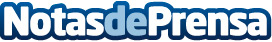 MWC: Samsung y LG presentan sus novedadesLas grandes marcas como LG y Samsung aprovechan el Mobile World Congress para presentar sus últimas novedades en telefonía móvil y dispositivos digitales. Los gigantes tecnológicos apuestan para la mejora de la calidad de la música y de las cámaras de fotos. Una de las novedades más llamativas de las últimas presentaciones son las fotos y vídeos capturados con cámaras especiales de 360 gradosDatos de contacto:Nota de prensa publicada en: https://www.notasdeprensa.es/mwc-samsung-y-lg-presentan-sus-novedades Categorias: Imágen y sonido Telecomunicaciones Hardware E-Commerce Software Consumo Otras Industrias http://www.notasdeprensa.es